Утверждаю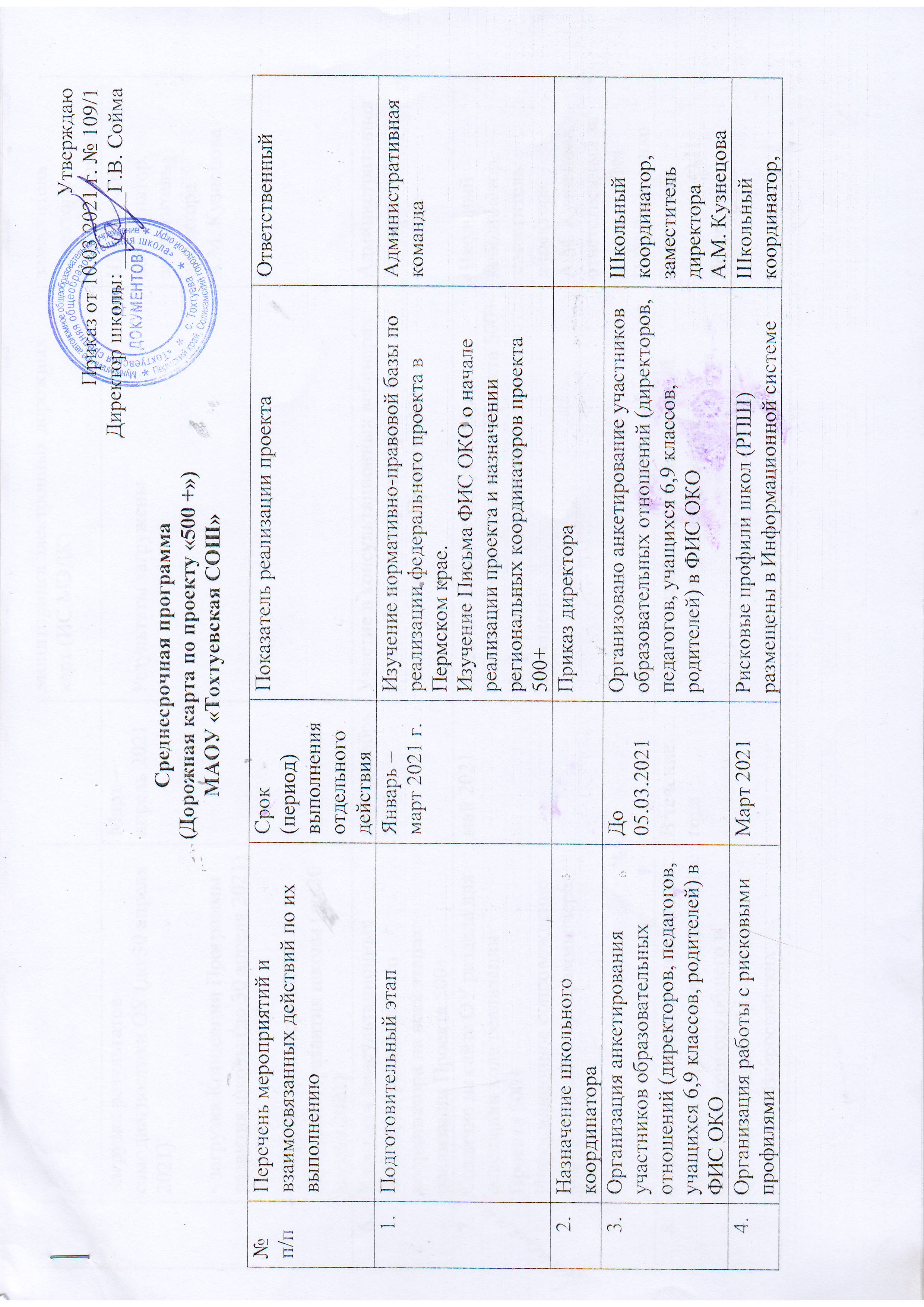 Приказ от 10.03.2021 г. № 109/1Директор школы: _______Г.В.СоймаСреднесрочная программа(Дорожная карта по проекту «500 +»)МАОУ «Тохтуевская СОШ»№ п/пПеречень мероприятий и взаимосвязанных действий по их выполнениюПеречень мероприятий и взаимосвязанных действий по их выполнениюПеречень мероприятий и взаимосвязанных действий по их выполнениюСрок (период) выполнения отдельного действияСрок (период) выполнения отдельного действияПоказатель реализации проектаПоказатель реализации проектаПоказатель реализации проектаПоказатель реализации проектаОтветственныйОтветственныйОтветственныйПодготовительный этапПодготовительный этапПодготовительный этапЯнварь – март 2021 г.Январь – март 2021 г.Изучение нормативно-правовой базы по реализации федерального проекта в Пермском крае. Изучение Письма ФИС ОКО о начале реализации проекта и назначении региональных координаторов проекта 500+Изучение нормативно-правовой базы по реализации федерального проекта в Пермском крае. Изучение Письма ФИС ОКО о начале реализации проекта и назначении региональных координаторов проекта 500+Изучение нормативно-правовой базы по реализации федерального проекта в Пермском крае. Изучение Письма ФИС ОКО о начале реализации проекта и назначении региональных координаторов проекта 500+Изучение нормативно-правовой базы по реализации федерального проекта в Пермском крае. Изучение Письма ФИС ОКО о начале реализации проекта и назначении региональных координаторов проекта 500+Административная командаАдминистративная командаАдминистративная командаНазначение школьного координатораНазначение школьного координатораНазначение школьного координатораПриказ директораПриказ директораПриказ директораПриказ директораОрганизация анкетирования участников образовательных отношений (директоров, педагогов, учащихся 6,9 классов, родителей) в ФИС ОКООрганизация анкетирования участников образовательных отношений (директоров, педагогов, учащихся 6,9 классов, родителей) в ФИС ОКООрганизация анкетирования участников образовательных отношений (директоров, педагогов, учащихся 6,9 классов, родителей) в ФИС ОКОДо 05.03.2021 До 05.03.2021 Организовано анкетирование участников образовательных отношений (директоров, педагогов, учащихся 6,9 классов, родителей) в ФИС ОКООрганизовано анкетирование участников образовательных отношений (директоров, педагогов, учащихся 6,9 классов, родителей) в ФИС ОКООрганизовано анкетирование участников образовательных отношений (директоров, педагогов, учащихся 6,9 классов, родителей) в ФИС ОКООрганизовано анкетирование участников образовательных отношений (директоров, педагогов, учащихся 6,9 классов, родителей) в ФИС ОКОШкольный координатор, заместитель директораА.М.Кузнецова Школьный координатор, заместитель директораА.М.Кузнецова Школьный координатор, заместитель директораА.М.Кузнецова Организация работы с рисковыми профилямиОрганизация работы с рисковыми профилямиОрганизация работы с рисковыми профилямиМарт 2021Март 2021Рисковые профили школ (РПШ) размещены в Информационной системе Мониторинга электронных дорожных карт (ИС МЭДК)Рисковые профили школ (РПШ) размещены в Информационной системе Мониторинга электронных дорожных карт (ИС МЭДК)Рисковые профили школ (РПШ) размещены в Информационной системе Мониторинга электронных дорожных карт (ИС МЭДК)Рисковые профили школ (РПШ) размещены в Информационной системе Мониторинга электронных дорожных карт (ИС МЭДК)Школьный координатор, заместитель директораА.М.КузнецоваШкольный координатор, заместитель директораА.М.КузнецоваШкольный координатор, заместитель директораА.М.КузнецоваЗагрузка результатов самодиагностики ОУ (до 30 апреля 2021)загрузка Концепции Программы развития школы (до 30 апреля 2021)загрузка среднесрочной Программы развития школы (до 30 апреля 2021)Загрузка результатов самодиагностики ОУ (до 30 апреля 2021)загрузка Концепции Программы развития школы (до 30 апреля 2021)загрузка среднесрочной Программы развития школы (до 30 апреля 2021)Загрузка результатов самодиагностики ОУ (до 30 апреля 2021)загрузка Концепции Программы развития школы (до 30 апреля 2021)загрузка среднесрочной Программы развития школы (до 30 апреля 2021)Март – апрель 2021Март – апрель 2021Результаты загруженыРезультаты загруженыРезультаты загруженыРезультаты загруженыШкольный координатор, заместитель директораА.М.КузнецоваШкольный координатор, заместитель директораА.М.КузнецоваШкольный координатор, заместитель директораА.М.КузнецоваУчастие в консультационных вебинарах регионального координатора на всех этапах реализации Проекта 500+Участие в консультационных вебинарах регионального координатора на всех этапах реализации Проекта 500+Участие в консультационных вебинарах регионального координатора на всех этапах реализации Проекта 500+март-декабрь 2021март-декабрь 2021Участие в консультационных вебинарах регионального координатора на всех этапах реализации Проекта 500+Участие в консультационных вебинарах регионального координатора на всех этапах реализации Проекта 500+Участие в консультационных вебинарах регионального координатора на всех этапах реализации Проекта 500+Участие в консультационных вебинарах регионального координатора на всех этапах реализации Проекта 500+Административная командаАдминистративная командаАдминистративная командаСоздание на сайте ОУ раздела для освещения хода реализации Проекта 500+Информационное сопровождение хода реализации программы через сайтСоздание на сайте ОУ раздела для освещения хода реализации Проекта 500+Информационное сопровождение хода реализации программы через сайтСоздание на сайте ОУ раздела для освещения хода реализации Проекта 500+Информационное сопровождение хода реализации программы через сайтмай 2021май 2021Создание на сайте ОУ раздела для освещения хода реализации Проекта 500+Информация о реализации программы размещенаСоздание на сайте ОУ раздела для освещения хода реализации Проекта 500+Информация о реализации программы размещенаСоздание на сайте ОУ раздела для освещения хода реализации Проекта 500+Информация о реализации программы размещенаСоздание на сайте ОУ раздела для освещения хода реализации Проекта 500+Информация о реализации программы размещенаШкольный координатор, заместитель директораА.М.Кузнецова, ответственный за ведение сайта
И.В.ЛишеленкоШкольный координатор, заместитель директораА.М.Кузнецова, ответственный за ведение сайта
И.В.ЛишеленкоШкольный координатор, заместитель директораА.М.Кузнецова, ответственный за ведение сайта
И.В.ЛишеленкоУчастие в независимых и внешних исследованиях качества начального общего, основного общего и среднего общего образования: участие во Всероссийских проверочных работах, диагностических работахУчастие в независимых и внешних исследованиях качества начального общего, основного общего и среднего общего образования: участие во Всероссийских проверочных работах, диагностических работахУчастие в независимых и внешних исследованиях качества начального общего, основного общего и среднего общего образования: участие во Всероссийских проверочных работах, диагностических работахВ течение годаВ течение годаРезультаты независимой и внешней оценки качества образованияРезультаты независимой и внешней оценки качества образованияРезультаты независимой и внешней оценки качества образованияРезультаты независимой и внешней оценки качества образованияЗаместитель директора О.И.НевероваЗаместитель директора О.И.НевероваЗаместитель директора О.И.НевероваПроведение консультаций кураторовПроведение консультаций кураторовПроведение консультаций кураторовВ течение годаВ течение годаПосещение школы кураторомПосещение школы кураторомПосещение школы кураторомПосещение школы кураторомШкольный координатор, заместитель директораА.М.КузнецоваШкольный координатор, заместитель директораА.М.КузнецоваШкольный координатор, заместитель директораА.М.КузнецоваПедагогические советы, методические совещания (по плану)Педагогические советы, методические совещания (по плану)Педагогические советы, методические совещания (по плану)В течение годаВ течение годаПротоколы педагогических советов и методических совещанийПротоколы педагогических советов и методических совещанийПротоколы педагогических советов и методических совещанийПротоколы педагогических советов и методических совещанийДиректор школы Г.В.Сойма.Заместители директораДиректор школы Г.В.Сойма.Заместители директораДиректор школы Г.В.Сойма.Заместители директораФормирование проекта программы перевода школы в эффективный режим работыФормирование проекта программы перевода школы в эффективный режим работыФормирование проекта программы перевода школы в эффективный режим работыДекабрь 2021Декабрь 2021Программа утвержденаПрограмма утвержденаПрограмма утвержденаПрограмма утвержденаАдминистративная командаАдминистративная командаАдминистративная командаМониторинг 1 этапа.Размещение отчётных документов в ИС МЭДК, подтверждающих позитивные изменения вОУ в результате Проекта 500+Мониторинг 1 этапа.Размещение отчётных документов в ИС МЭДК, подтверждающих позитивные изменения вОУ в результате Проекта 500+Мониторинг 1 этапа.Размещение отчётных документов в ИС МЭДК, подтверждающих позитивные изменения вОУ в результате Проекта 500+Июнь.2021Июнь.2021Размещение отчётных документов в ИС МЭДК, подтверждающих позитивные изменения вОУ в результате Проекта 500+Размещение отчётных документов в ИС МЭДК, подтверждающих позитивные изменения вОУ в результате Проекта 500+Размещение отчётных документов в ИС МЭДК, подтверждающих позитивные изменения вОУ в результате Проекта 500+Размещение отчётных документов в ИС МЭДК, подтверждающих позитивные изменения вОУ в результате Проекта 500+Школьный координатор, заместитель директораА.М.КузнецоваШкольный координатор, заместитель директораА.М.КузнецоваШкольный координатор, заместитель директораА.М.КузнецоваЭкспертиза документовЭкспертиза документовЭкспертиза документовиюнь 2021июнь 2021Муниципальный и региональный координаторыМуниципальный и региональный координаторыМуниципальный и региональный координаторыМониторинг 2 этапа.Размещение отчётных документов в ИС МЭДК, подтверждающих позитивные изменения вОУ в результате Проекта 500+Мониторинг 2 этапа.Размещение отчётных документов в ИС МЭДК, подтверждающих позитивные изменения вОУ в результате Проекта 500+Мониторинг 2 этапа.Размещение отчётных документов в ИС МЭДК, подтверждающих позитивные изменения вОУ в результате Проекта 500+Сентябрь – октябрь 2021Сентябрь – октябрь 2021Размещение отчётных документов в ИС МЭДК, подтверждающих позитивные изменения вОУ в результате Проекта 500+Размещение отчётных документов в ИС МЭДК, подтверждающих позитивные изменения вОУ в результате Проекта 500+Размещение отчётных документов в ИС МЭДК, подтверждающих позитивные изменения вОУ в результате Проекта 500+Размещение отчётных документов в ИС МЭДК, подтверждающих позитивные изменения вОУ в результате Проекта 500+Школьный координатор, заместитель директораА.М.КузнецоваШкольный координатор, заместитель директораА.М.КузнецоваШкольный координатор, заместитель директораА.М.КузнецоваЭкспертиза документовЭкспертиза документовЭкспертиза документовоктябрь2021октябрь2021Муниципальный и региональный координаторыМуниципальный и региональный координаторыМуниципальный и региональный координаторыЭкспертиза хода проекта (при необходимости, корректировка), выполнения мероприятий дорожной карты в 2021 году.  Итоги реализации проекта 500+Экспертиза хода проекта (при необходимости, корректировка), выполнения мероприятий дорожной карты в 2021 году.  Итоги реализации проекта 500+Экспертиза хода проекта (при необходимости, корректировка), выполнения мероприятий дорожной карты в 2021 году.  Итоги реализации проекта 500+декабрь 2021г. декабрь 2021г. Сделаны выводы и определены перспективы реализации Концепци развития школыСделаны выводы и определены перспективы реализации Концепци развития школыСделаны выводы и определены перспективы реализации Концепци развития школыСделаны выводы и определены перспективы реализации Концепци развития школыМуниципальный и региональный координаторы. Административная командаМуниципальный и региональный координаторы. Административная командаМуниципальный и региональный координаторы. Административная командаДеятельность школы по направлению: Повышение уровня оснащения школыПроблемы:Недостаток обеспеченности современными средствами обучения, в том числе электронными учебниками,  Недостаточное обеспечение образовательного процесса новейшим оборудованием, техникой.Задачи: • создание условий для коммуникационных технологий; • обеспечение библиотечного фонда цифровыми образовательными ресурсами; •  проведение текущего ремонта; •  обеспечение безопасности образовательного процессаДеятельность школы по направлению: Повышение уровня оснащения школыПроблемы:Недостаток обеспеченности современными средствами обучения, в том числе электронными учебниками,  Недостаточное обеспечение образовательного процесса новейшим оборудованием, техникой.Задачи: • создание условий для коммуникационных технологий; • обеспечение библиотечного фонда цифровыми образовательными ресурсами; •  проведение текущего ремонта; •  обеспечение безопасности образовательного процессаДеятельность школы по направлению: Повышение уровня оснащения школыПроблемы:Недостаток обеспеченности современными средствами обучения, в том числе электронными учебниками,  Недостаточное обеспечение образовательного процесса новейшим оборудованием, техникой.Задачи: • создание условий для коммуникационных технологий; • обеспечение библиотечного фонда цифровыми образовательными ресурсами; •  проведение текущего ремонта; •  обеспечение безопасности образовательного процессаДеятельность школы по направлению: Повышение уровня оснащения школыПроблемы:Недостаток обеспеченности современными средствами обучения, в том числе электронными учебниками,  Недостаточное обеспечение образовательного процесса новейшим оборудованием, техникой.Задачи: • создание условий для коммуникационных технологий; • обеспечение библиотечного фонда цифровыми образовательными ресурсами; •  проведение текущего ремонта; •  обеспечение безопасности образовательного процессаДеятельность школы по направлению: Повышение уровня оснащения школыПроблемы:Недостаток обеспеченности современными средствами обучения, в том числе электронными учебниками,  Недостаточное обеспечение образовательного процесса новейшим оборудованием, техникой.Задачи: • создание условий для коммуникационных технологий; • обеспечение библиотечного фонда цифровыми образовательными ресурсами; •  проведение текущего ремонта; •  обеспечение безопасности образовательного процессаДеятельность школы по направлению: Повышение уровня оснащения школыПроблемы:Недостаток обеспеченности современными средствами обучения, в том числе электронными учебниками,  Недостаточное обеспечение образовательного процесса новейшим оборудованием, техникой.Задачи: • создание условий для коммуникационных технологий; • обеспечение библиотечного фонда цифровыми образовательными ресурсами; •  проведение текущего ремонта; •  обеспечение безопасности образовательного процессаДеятельность школы по направлению: Повышение уровня оснащения школыПроблемы:Недостаток обеспеченности современными средствами обучения, в том числе электронными учебниками,  Недостаточное обеспечение образовательного процесса новейшим оборудованием, техникой.Задачи: • создание условий для коммуникационных технологий; • обеспечение библиотечного фонда цифровыми образовательными ресурсами; •  проведение текущего ремонта; •  обеспечение безопасности образовательного процессаДеятельность школы по направлению: Повышение уровня оснащения школыПроблемы:Недостаток обеспеченности современными средствами обучения, в том числе электронными учебниками,  Недостаточное обеспечение образовательного процесса новейшим оборудованием, техникой.Задачи: • создание условий для коммуникационных технологий; • обеспечение библиотечного фонда цифровыми образовательными ресурсами; •  проведение текущего ремонта; •  обеспечение безопасности образовательного процессаДеятельность школы по направлению: Повышение уровня оснащения школыПроблемы:Недостаток обеспеченности современными средствами обучения, в том числе электронными учебниками,  Недостаточное обеспечение образовательного процесса новейшим оборудованием, техникой.Задачи: • создание условий для коммуникационных технологий; • обеспечение библиотечного фонда цифровыми образовательными ресурсами; •  проведение текущего ремонта; •  обеспечение безопасности образовательного процессаДеятельность школы по направлению: Повышение уровня оснащения школыПроблемы:Недостаток обеспеченности современными средствами обучения, в том числе электронными учебниками,  Недостаточное обеспечение образовательного процесса новейшим оборудованием, техникой.Задачи: • создание условий для коммуникационных технологий; • обеспечение библиотечного фонда цифровыми образовательными ресурсами; •  проведение текущего ремонта; •  обеспечение безопасности образовательного процессаДеятельность школы по направлению: Повышение уровня оснащения школыПроблемы:Недостаток обеспеченности современными средствами обучения, в том числе электронными учебниками,  Недостаточное обеспечение образовательного процесса новейшим оборудованием, техникой.Задачи: • создание условий для коммуникационных технологий; • обеспечение библиотечного фонда цифровыми образовательными ресурсами; •  проведение текущего ремонта; •  обеспечение безопасности образовательного процессаДеятельность школы по направлению: Повышение уровня оснащения школыПроблемы:Недостаток обеспеченности современными средствами обучения, в том числе электронными учебниками,  Недостаточное обеспечение образовательного процесса новейшим оборудованием, техникой.Задачи: • создание условий для коммуникационных технологий; • обеспечение библиотечного фонда цифровыми образовательными ресурсами; •  проведение текущего ремонта; •  обеспечение безопасности образовательного процессаДеятельность школы по направлению: Повышение уровня оснащения школыПроблемы:Недостаток обеспеченности современными средствами обучения, в том числе электронными учебниками,  Недостаточное обеспечение образовательного процесса новейшим оборудованием, техникой.Задачи: • создание условий для коммуникационных технологий; • обеспечение библиотечного фонда цифровыми образовательными ресурсами; •  проведение текущего ремонта; •  обеспечение безопасности образовательного процесса№ п/п№ п/пПеречень мероприятий и взаимосвязанных действий по их выполнениюПеречень мероприятий и взаимосвязанных действий по их выполнениюПеречень мероприятий и взаимосвязанных действий по их выполнениюСрок (период) выполнения отдельного действияСрок (период) выполнения отдельного действияСрок (период) выполнения отдельного действияПоказатель реализации проектаПоказатель реализации проектаПоказатель реализации проектаПоказатель реализации проектаОтветственныйПроведение анализа материально-технической базы учреждения и выявление потребностей в приобретении учебного оборудования в соответствии с профилем, спецификой и учебными программами, реализуемыми конкретным образовательным учреждением.Проведение анализа материально-технической базы учреждения и выявление потребностей в приобретении учебного оборудования в соответствии с профилем, спецификой и учебными программами, реализуемыми конкретным образовательным учреждением.Проведение анализа материально-технической базы учреждения и выявление потребностей в приобретении учебного оборудования в соответствии с профилем, спецификой и учебными программами, реализуемыми конкретным образовательным учреждением.2021-2022 уч. год2021-2022 уч. год2021-2022 уч. годАнализ материально – технической базы учреждения, справкаАнализ материально – технической базы учреждения, справкаАнализ материально – технической базы учреждения, справкаАнализ материально – технической базы учреждения, справкаДиректор школы Г.В.Сойма.Изучение нормативных документов: ГОСТы и нормативы для образовательных учреждений; Приобретение учебно-методического комплекса согласно Федерального перечня учебников, утверждённого Министерством образования и науки Российской Федерации; санитарно-гигиенические нормы, правила техники безопасности; рекомендации по оснащению различных видов помещений и т.п. Изучение нормативных документов: ГОСТы и нормативы для образовательных учреждений; Приобретение учебно-методического комплекса согласно Федерального перечня учебников, утверждённого Министерством образования и науки Российской Федерации; санитарно-гигиенические нормы, правила техники безопасности; рекомендации по оснащению различных видов помещений и т.п. Изучение нормативных документов: ГОСТы и нормативы для образовательных учреждений; Приобретение учебно-методического комплекса согласно Федерального перечня учебников, утверждённого Министерством образования и науки Российской Федерации; санитарно-гигиенические нормы, правила техники безопасности; рекомендации по оснащению различных видов помещений и т.п. 2021-2022 уч. год2021-2022 уч. год2021-2022 уч. годПодбор и изучение нормативных документов для возможности пополнения материально – технической базы учрежденияПодбор и изучение нормативных документов для возможности пополнения материально – технической базы учрежденияПодбор и изучение нормативных документов для возможности пополнения материально – технической базы учрежденияПодбор и изучение нормативных документов для возможности пополнения материально – технической базы учрежденияДиректор школы Г.В.Сойма.Изучение возможностей и предложений рынка учебного оборудования, мебели, технических средств обучения, спортинвентаря, технологического оборудования и т.д.Изучение возможностей и предложений рынка учебного оборудования, мебели, технических средств обучения, спортинвентаря, технологического оборудования и т.д.Изучение возможностей и предложений рынка учебного оборудования, мебели, технических средств обучения, спортинвентаря, технологического оборудования и т.д.2021-2022 уч. год2021-2022 уч. год2021-2022 уч. годАнализ предложений рынкаАнализ предложений рынкаАнализ предложений рынкаАнализ предложений рынкаДиректор школы Г.В.Сойма.Совершенствование пространственной среды ОО, расширение ресурсов информационно-библиотечных центров. обновление компьютерного интерактивного и мультимедийного оборудования с программным обеспечением оборудования и специального программного обеспеченияСовершенствование пространственной среды ОО, расширение ресурсов информационно-библиотечных центров. обновление компьютерного интерактивного и мультимедийного оборудования с программным обеспечением оборудования и специального программного обеспеченияСовершенствование пространственной среды ОО, расширение ресурсов информационно-библиотечных центров. обновление компьютерного интерактивного и мультимедийного оборудования с программным обеспечением оборудования и специального программного обеспечения2021-2022 уч. год2021-2022 уч. год2021-2022 уч. годприобретение мультимедийного оборудования с программным обеспечениемподготовка мультимедийного оборудования к учебному году, внесение изменений в рабочие программы по предметамприобретение мультимедийного оборудования с программным обеспечениемподготовка мультимедийного оборудования к учебному году, внесение изменений в рабочие программы по предметамприобретение мультимедийного оборудования с программным обеспечениемподготовка мультимедийного оборудования к учебному году, внесение изменений в рабочие программы по предметамприобретение мультимедийного оборудования с программным обеспечениемподготовка мультимедийного оборудования к учебному году, внесение изменений в рабочие программы по предметамДиректор школы Г.В.Сойма.Включение технологий с использованием ЦОР в организации учебного процесса  Включение технологий с использованием ЦОР в организации учебного процесса  Включение технологий с использованием ЦОР в организации учебного процесса  2021-2022 уч. год2021-2022 уч. год2021-2022 уч. годподготовка мультимедийного оборудования к учебному году, внесение изменений в рабочие программы по предметамподготовка мультимедийного оборудования к учебному году, внесение изменений в рабочие программы по предметамподготовка мультимедийного оборудования к учебному году, внесение изменений в рабочие программы по предметамподготовка мультимедийного оборудования к учебному году, внесение изменений в рабочие программы по предметамДиректор школы Г.В.Сойма.Задействование ресурсов и программы национального проекта «Образование». Приобретение компьютерной техники, оборудование за счет местного бюджета, внебюджетной деятельности.Задействование ресурсов и программы национального проекта «Образование». Приобретение компьютерной техники, оборудование за счет местного бюджета, внебюджетной деятельности.Задействование ресурсов и программы национального проекта «Образование». Приобретение компьютерной техники, оборудование за счет местного бюджета, внебюджетной деятельности.2021-2022 уч. год2021-2022 уч. год2021-2022 уч. годПриобретение компьютерной техники, оборудование за счет местного бюджета, внебюджетной деятельностиПриобретение компьютерной техники, оборудование за счет местного бюджета, внебюджетной деятельностиПриобретение компьютерной техники, оборудование за счет местного бюджета, внебюджетной деятельностиПриобретение компьютерной техники, оборудование за счет местного бюджета, внебюджетной деятельностиДиректор школы Г.В.Сойма.Составление плана развития материально-технического оснащения образовательного учреждения на основе государственно-ориентированных подходов на ближайшую и долгосрочную перспективу. оснащение современной компьютерной техникой; организация подготовки, переподготовки или повышения квалификации педагогических работников школы; оснащение школы современной мебелью, соответствующей стандартам и гигиеническим требованиям; обеспечение образовательного процесса учебно-наглядными пособиями; повышение эффективности учебно-воспитательной работы в школе; обеспечение строительными материалами капитального ремонта в школы. Составление плана развития материально-технического оснащения образовательного учреждения на основе государственно-ориентированных подходов на ближайшую и долгосрочную перспективу. оснащение современной компьютерной техникой; организация подготовки, переподготовки или повышения квалификации педагогических работников школы; оснащение школы современной мебелью, соответствующей стандартам и гигиеническим требованиям; обеспечение образовательного процесса учебно-наглядными пособиями; повышение эффективности учебно-воспитательной работы в школе; обеспечение строительными материалами капитального ремонта в школы. Составление плана развития материально-технического оснащения образовательного учреждения на основе государственно-ориентированных подходов на ближайшую и долгосрочную перспективу. оснащение современной компьютерной техникой; организация подготовки, переподготовки или повышения квалификации педагогических работников школы; оснащение школы современной мебелью, соответствующей стандартам и гигиеническим требованиям; обеспечение образовательного процесса учебно-наглядными пособиями; повышение эффективности учебно-воспитательной работы в школе; обеспечение строительными материалами капитального ремонта в школы. 2021-2022 уч. год2021-2022 уч. год2021-2022 уч. годПлан развития материально – технического оснащения образовательного учрежденияПлан развития материально – технического оснащения образовательного учрежденияПлан развития материально – технического оснащения образовательного учрежденияПлан развития материально – технического оснащения образовательного учрежденияДиректор школы Г.В.Сойма. Участие в грантах.  Участие в грантах.  Участие в грантах. 2021-2022 уч. год2021-2022 уч. год2021-2022 уч. годДиректор школы Г.В.Сойма.Деятельность школы по направлению: Снижение доли обучающихся с рисками учебной неуспешностиЦель: Создание условий для целостной систематической работы со слабоуспевающими обучающими, повышение их уровня обученности и обучаемости.Задачи:•	Создать условия для эффективного обучения и развития обучающихся с низкими учебными возможностями, освоения базовых программ (управленческая задача).•	Обеспечить психологический комфорт обучающихся, ситуацию успеха в обучении.•	Формировать позитивную учебную мотивацию•	Реализовывать дифференцированный подход в педагогическом общении и деятельности на уроках и во внеклассной работе.•	Сформировать умения и навыки учебной деятельности у обучающихся с низкими возможностями, развивать навыки самообучения, самовоспитания, самореализации.•	Составить индивидуальную программу обучения для слабоуспевающего ученика с учетом его индивидуальных и личностных особенностей.•	Отслеживать динамику развития слабоуспевающих обучающихся.•	Корректировать индивидуальную программу с учетом измененийДеятельность школы по направлению: Снижение доли обучающихся с рисками учебной неуспешностиЦель: Создание условий для целостной систематической работы со слабоуспевающими обучающими, повышение их уровня обученности и обучаемости.Задачи:•	Создать условия для эффективного обучения и развития обучающихся с низкими учебными возможностями, освоения базовых программ (управленческая задача).•	Обеспечить психологический комфорт обучающихся, ситуацию успеха в обучении.•	Формировать позитивную учебную мотивацию•	Реализовывать дифференцированный подход в педагогическом общении и деятельности на уроках и во внеклассной работе.•	Сформировать умения и навыки учебной деятельности у обучающихся с низкими возможностями, развивать навыки самообучения, самовоспитания, самореализации.•	Составить индивидуальную программу обучения для слабоуспевающего ученика с учетом его индивидуальных и личностных особенностей.•	Отслеживать динамику развития слабоуспевающих обучающихся.•	Корректировать индивидуальную программу с учетом измененийДеятельность школы по направлению: Снижение доли обучающихся с рисками учебной неуспешностиЦель: Создание условий для целостной систематической работы со слабоуспевающими обучающими, повышение их уровня обученности и обучаемости.Задачи:•	Создать условия для эффективного обучения и развития обучающихся с низкими учебными возможностями, освоения базовых программ (управленческая задача).•	Обеспечить психологический комфорт обучающихся, ситуацию успеха в обучении.•	Формировать позитивную учебную мотивацию•	Реализовывать дифференцированный подход в педагогическом общении и деятельности на уроках и во внеклассной работе.•	Сформировать умения и навыки учебной деятельности у обучающихся с низкими возможностями, развивать навыки самообучения, самовоспитания, самореализации.•	Составить индивидуальную программу обучения для слабоуспевающего ученика с учетом его индивидуальных и личностных особенностей.•	Отслеживать динамику развития слабоуспевающих обучающихся.•	Корректировать индивидуальную программу с учетом измененийДеятельность школы по направлению: Снижение доли обучающихся с рисками учебной неуспешностиЦель: Создание условий для целостной систематической работы со слабоуспевающими обучающими, повышение их уровня обученности и обучаемости.Задачи:•	Создать условия для эффективного обучения и развития обучающихся с низкими учебными возможностями, освоения базовых программ (управленческая задача).•	Обеспечить психологический комфорт обучающихся, ситуацию успеха в обучении.•	Формировать позитивную учебную мотивацию•	Реализовывать дифференцированный подход в педагогическом общении и деятельности на уроках и во внеклассной работе.•	Сформировать умения и навыки учебной деятельности у обучающихся с низкими возможностями, развивать навыки самообучения, самовоспитания, самореализации.•	Составить индивидуальную программу обучения для слабоуспевающего ученика с учетом его индивидуальных и личностных особенностей.•	Отслеживать динамику развития слабоуспевающих обучающихся.•	Корректировать индивидуальную программу с учетом измененийДеятельность школы по направлению: Снижение доли обучающихся с рисками учебной неуспешностиЦель: Создание условий для целостной систематической работы со слабоуспевающими обучающими, повышение их уровня обученности и обучаемости.Задачи:•	Создать условия для эффективного обучения и развития обучающихся с низкими учебными возможностями, освоения базовых программ (управленческая задача).•	Обеспечить психологический комфорт обучающихся, ситуацию успеха в обучении.•	Формировать позитивную учебную мотивацию•	Реализовывать дифференцированный подход в педагогическом общении и деятельности на уроках и во внеклассной работе.•	Сформировать умения и навыки учебной деятельности у обучающихся с низкими возможностями, развивать навыки самообучения, самовоспитания, самореализации.•	Составить индивидуальную программу обучения для слабоуспевающего ученика с учетом его индивидуальных и личностных особенностей.•	Отслеживать динамику развития слабоуспевающих обучающихся.•	Корректировать индивидуальную программу с учетом измененийДеятельность школы по направлению: Снижение доли обучающихся с рисками учебной неуспешностиЦель: Создание условий для целостной систематической работы со слабоуспевающими обучающими, повышение их уровня обученности и обучаемости.Задачи:•	Создать условия для эффективного обучения и развития обучающихся с низкими учебными возможностями, освоения базовых программ (управленческая задача).•	Обеспечить психологический комфорт обучающихся, ситуацию успеха в обучении.•	Формировать позитивную учебную мотивацию•	Реализовывать дифференцированный подход в педагогическом общении и деятельности на уроках и во внеклассной работе.•	Сформировать умения и навыки учебной деятельности у обучающихся с низкими возможностями, развивать навыки самообучения, самовоспитания, самореализации.•	Составить индивидуальную программу обучения для слабоуспевающего ученика с учетом его индивидуальных и личностных особенностей.•	Отслеживать динамику развития слабоуспевающих обучающихся.•	Корректировать индивидуальную программу с учетом измененийДеятельность школы по направлению: Снижение доли обучающихся с рисками учебной неуспешностиЦель: Создание условий для целостной систематической работы со слабоуспевающими обучающими, повышение их уровня обученности и обучаемости.Задачи:•	Создать условия для эффективного обучения и развития обучающихся с низкими учебными возможностями, освоения базовых программ (управленческая задача).•	Обеспечить психологический комфорт обучающихся, ситуацию успеха в обучении.•	Формировать позитивную учебную мотивацию•	Реализовывать дифференцированный подход в педагогическом общении и деятельности на уроках и во внеклассной работе.•	Сформировать умения и навыки учебной деятельности у обучающихся с низкими возможностями, развивать навыки самообучения, самовоспитания, самореализации.•	Составить индивидуальную программу обучения для слабоуспевающего ученика с учетом его индивидуальных и личностных особенностей.•	Отслеживать динамику развития слабоуспевающих обучающихся.•	Корректировать индивидуальную программу с учетом измененийДеятельность школы по направлению: Снижение доли обучающихся с рисками учебной неуспешностиЦель: Создание условий для целостной систематической работы со слабоуспевающими обучающими, повышение их уровня обученности и обучаемости.Задачи:•	Создать условия для эффективного обучения и развития обучающихся с низкими учебными возможностями, освоения базовых программ (управленческая задача).•	Обеспечить психологический комфорт обучающихся, ситуацию успеха в обучении.•	Формировать позитивную учебную мотивацию•	Реализовывать дифференцированный подход в педагогическом общении и деятельности на уроках и во внеклассной работе.•	Сформировать умения и навыки учебной деятельности у обучающихся с низкими возможностями, развивать навыки самообучения, самовоспитания, самореализации.•	Составить индивидуальную программу обучения для слабоуспевающего ученика с учетом его индивидуальных и личностных особенностей.•	Отслеживать динамику развития слабоуспевающих обучающихся.•	Корректировать индивидуальную программу с учетом измененийДеятельность школы по направлению: Снижение доли обучающихся с рисками учебной неуспешностиЦель: Создание условий для целостной систематической работы со слабоуспевающими обучающими, повышение их уровня обученности и обучаемости.Задачи:•	Создать условия для эффективного обучения и развития обучающихся с низкими учебными возможностями, освоения базовых программ (управленческая задача).•	Обеспечить психологический комфорт обучающихся, ситуацию успеха в обучении.•	Формировать позитивную учебную мотивацию•	Реализовывать дифференцированный подход в педагогическом общении и деятельности на уроках и во внеклассной работе.•	Сформировать умения и навыки учебной деятельности у обучающихся с низкими возможностями, развивать навыки самообучения, самовоспитания, самореализации.•	Составить индивидуальную программу обучения для слабоуспевающего ученика с учетом его индивидуальных и личностных особенностей.•	Отслеживать динамику развития слабоуспевающих обучающихся.•	Корректировать индивидуальную программу с учетом измененийДеятельность школы по направлению: Снижение доли обучающихся с рисками учебной неуспешностиЦель: Создание условий для целостной систематической работы со слабоуспевающими обучающими, повышение их уровня обученности и обучаемости.Задачи:•	Создать условия для эффективного обучения и развития обучающихся с низкими учебными возможностями, освоения базовых программ (управленческая задача).•	Обеспечить психологический комфорт обучающихся, ситуацию успеха в обучении.•	Формировать позитивную учебную мотивацию•	Реализовывать дифференцированный подход в педагогическом общении и деятельности на уроках и во внеклассной работе.•	Сформировать умения и навыки учебной деятельности у обучающихся с низкими возможностями, развивать навыки самообучения, самовоспитания, самореализации.•	Составить индивидуальную программу обучения для слабоуспевающего ученика с учетом его индивидуальных и личностных особенностей.•	Отслеживать динамику развития слабоуспевающих обучающихся.•	Корректировать индивидуальную программу с учетом измененийДеятельность школы по направлению: Снижение доли обучающихся с рисками учебной неуспешностиЦель: Создание условий для целостной систематической работы со слабоуспевающими обучающими, повышение их уровня обученности и обучаемости.Задачи:•	Создать условия для эффективного обучения и развития обучающихся с низкими учебными возможностями, освоения базовых программ (управленческая задача).•	Обеспечить психологический комфорт обучающихся, ситуацию успеха в обучении.•	Формировать позитивную учебную мотивацию•	Реализовывать дифференцированный подход в педагогическом общении и деятельности на уроках и во внеклассной работе.•	Сформировать умения и навыки учебной деятельности у обучающихся с низкими возможностями, развивать навыки самообучения, самовоспитания, самореализации.•	Составить индивидуальную программу обучения для слабоуспевающего ученика с учетом его индивидуальных и личностных особенностей.•	Отслеживать динамику развития слабоуспевающих обучающихся.•	Корректировать индивидуальную программу с учетом измененийДеятельность школы по направлению: Снижение доли обучающихся с рисками учебной неуспешностиЦель: Создание условий для целостной систематической работы со слабоуспевающими обучающими, повышение их уровня обученности и обучаемости.Задачи:•	Создать условия для эффективного обучения и развития обучающихся с низкими учебными возможностями, освоения базовых программ (управленческая задача).•	Обеспечить психологический комфорт обучающихся, ситуацию успеха в обучении.•	Формировать позитивную учебную мотивацию•	Реализовывать дифференцированный подход в педагогическом общении и деятельности на уроках и во внеклассной работе.•	Сформировать умения и навыки учебной деятельности у обучающихся с низкими возможностями, развивать навыки самообучения, самовоспитания, самореализации.•	Составить индивидуальную программу обучения для слабоуспевающего ученика с учетом его индивидуальных и личностных особенностей.•	Отслеживать динамику развития слабоуспевающих обучающихся.•	Корректировать индивидуальную программу с учетом измененийДеятельность школы по направлению: Снижение доли обучающихся с рисками учебной неуспешностиЦель: Создание условий для целостной систематической работы со слабоуспевающими обучающими, повышение их уровня обученности и обучаемости.Задачи:•	Создать условия для эффективного обучения и развития обучающихся с низкими учебными возможностями, освоения базовых программ (управленческая задача).•	Обеспечить психологический комфорт обучающихся, ситуацию успеха в обучении.•	Формировать позитивную учебную мотивацию•	Реализовывать дифференцированный подход в педагогическом общении и деятельности на уроках и во внеклассной работе.•	Сформировать умения и навыки учебной деятельности у обучающихся с низкими возможностями, развивать навыки самообучения, самовоспитания, самореализации.•	Составить индивидуальную программу обучения для слабоуспевающего ученика с учетом его индивидуальных и личностных особенностей.•	Отслеживать динамику развития слабоуспевающих обучающихся.•	Корректировать индивидуальную программу с учетом изменений№ п/п№ п/п№ п/пПеречень мероприятий и взаимосвязанных действий по их выполнениюПеречень мероприятий и взаимосвязанных действий по их выполнениюПеречень мероприятий и взаимосвязанных действий по их выполнениюПеречень мероприятий и взаимосвязанных действий по их выполнениюСрок (период) выполнения отдельного действияСрок (период) выполнения отдельного действияПоказатель реализации проектаПоказатель реализации проектаОтветственныйОтветственный1.1.1.Административная деятельностьВыявление объективных причин проблем образовательного процесса и разработка конкретной системы мер по оказанию методической помощи учителям-предметникам, обучающиеся которых показали низкие результаты на ГИА-2020Выработка системы подготовки обучающихся к ГИА, которая будет начинаться с начального звена. Проект «Школа индивидуализированного обучения» (курсы по выбору начинаются с 8 класса, в 9 классе – деление групп на базовый и профильный уровень). Курс в 8 классе «Основы профессионального самоопределения»Систематическое проведение тренировочных работ в форме ГИА. Проведение регулярной корректировки рабочих программ по предметам, планов работы по подготовке к ГИА по результатам диагностических и контрольных работ. Контрольные, итоговые работы проводить по структуре КИМов ГИАУсиление контроля за проведением уроков учителей и консультаций, где проводиться подготовка к итоговой аттестации. Аудит урока. Повышение эффективности индивидуального отбора в 10 классы. Административная деятельностьВыявление объективных причин проблем образовательного процесса и разработка конкретной системы мер по оказанию методической помощи учителям-предметникам, обучающиеся которых показали низкие результаты на ГИА-2020Выработка системы подготовки обучающихся к ГИА, которая будет начинаться с начального звена. Проект «Школа индивидуализированного обучения» (курсы по выбору начинаются с 8 класса, в 9 классе – деление групп на базовый и профильный уровень). Курс в 8 классе «Основы профессионального самоопределения»Систематическое проведение тренировочных работ в форме ГИА. Проведение регулярной корректировки рабочих программ по предметам, планов работы по подготовке к ГИА по результатам диагностических и контрольных работ. Контрольные, итоговые работы проводить по структуре КИМов ГИАУсиление контроля за проведением уроков учителей и консультаций, где проводиться подготовка к итоговой аттестации. Аудит урока. Повышение эффективности индивидуального отбора в 10 классы. Административная деятельностьВыявление объективных причин проблем образовательного процесса и разработка конкретной системы мер по оказанию методической помощи учителям-предметникам, обучающиеся которых показали низкие результаты на ГИА-2020Выработка системы подготовки обучающихся к ГИА, которая будет начинаться с начального звена. Проект «Школа индивидуализированного обучения» (курсы по выбору начинаются с 8 класса, в 9 классе – деление групп на базовый и профильный уровень). Курс в 8 классе «Основы профессионального самоопределения»Систематическое проведение тренировочных работ в форме ГИА. Проведение регулярной корректировки рабочих программ по предметам, планов работы по подготовке к ГИА по результатам диагностических и контрольных работ. Контрольные, итоговые работы проводить по структуре КИМов ГИАУсиление контроля за проведением уроков учителей и консультаций, где проводиться подготовка к итоговой аттестации. Аудит урока. Повышение эффективности индивидуального отбора в 10 классы. Административная деятельностьВыявление объективных причин проблем образовательного процесса и разработка конкретной системы мер по оказанию методической помощи учителям-предметникам, обучающиеся которых показали низкие результаты на ГИА-2020Выработка системы подготовки обучающихся к ГИА, которая будет начинаться с начального звена. Проект «Школа индивидуализированного обучения» (курсы по выбору начинаются с 8 класса, в 9 классе – деление групп на базовый и профильный уровень). Курс в 8 классе «Основы профессионального самоопределения»Систематическое проведение тренировочных работ в форме ГИА. Проведение регулярной корректировки рабочих программ по предметам, планов работы по подготовке к ГИА по результатам диагностических и контрольных работ. Контрольные, итоговые работы проводить по структуре КИМов ГИАУсиление контроля за проведением уроков учителей и консультаций, где проводиться подготовка к итоговой аттестации. Аудит урока. Повышение эффективности индивидуального отбора в 10 классы. 2021-2022 уч. год2021-2022 уч. годРазработана  конкретная система мер по оказанию методической помощи учителям-предметникам, обучающиеся которых показали низкие результаты на ГИА-2020Проект «Школа индивидуализированного обучения»Тренировочные работы в форме ГИАРазработана  конкретная система мер по оказанию методической помощи учителям-предметникам, обучающиеся которых показали низкие результаты на ГИА-2020Проект «Школа индивидуализированного обучения»Тренировочные работы в форме ГИАЗам. директора О.И. Неверова, А.М. КузнецоваЗам. директора О.И. Неверова, А.М. КузнецоваЗам. директора О.И. Неверова, А.М. Кузнецова, учителя – предметникиЗам. директора О.И. Неверова, А.М. КузнецоваЗам. директора О.И. Неверова, А.М. КузнецоваЗам. директора О.И. Неверова, А.М. КузнецоваЗам. директора О.И. Неверова, А.М. Кузнецова, учителя – предметникиЗам. директора О.И. Неверова, А.М. Кузнецова1.1.1.Административная деятельностьВыявление объективных причин проблем образовательного процесса и разработка конкретной системы мер по оказанию методической помощи учителям-предметникам, обучающиеся которых показали низкие результаты на ГИА-2020Выработка системы подготовки обучающихся к ГИА, которая будет начинаться с начального звена. Проект «Школа индивидуализированного обучения» (курсы по выбору начинаются с 8 класса, в 9 классе – деление групп на базовый и профильный уровень). Курс в 8 классе «Основы профессионального самоопределения»Систематическое проведение тренировочных работ в форме ГИА. Проведение регулярной корректировки рабочих программ по предметам, планов работы по подготовке к ГИА по результатам диагностических и контрольных работ. Контрольные, итоговые работы проводить по структуре КИМов ГИАУсиление контроля за проведением уроков учителей и консультаций, где проводиться подготовка к итоговой аттестации. Аудит урока. Повышение эффективности индивидуального отбора в 10 классы. Административная деятельностьВыявление объективных причин проблем образовательного процесса и разработка конкретной системы мер по оказанию методической помощи учителям-предметникам, обучающиеся которых показали низкие результаты на ГИА-2020Выработка системы подготовки обучающихся к ГИА, которая будет начинаться с начального звена. Проект «Школа индивидуализированного обучения» (курсы по выбору начинаются с 8 класса, в 9 классе – деление групп на базовый и профильный уровень). Курс в 8 классе «Основы профессионального самоопределения»Систематическое проведение тренировочных работ в форме ГИА. Проведение регулярной корректировки рабочих программ по предметам, планов работы по подготовке к ГИА по результатам диагностических и контрольных работ. Контрольные, итоговые работы проводить по структуре КИМов ГИАУсиление контроля за проведением уроков учителей и консультаций, где проводиться подготовка к итоговой аттестации. Аудит урока. Повышение эффективности индивидуального отбора в 10 классы. Административная деятельностьВыявление объективных причин проблем образовательного процесса и разработка конкретной системы мер по оказанию методической помощи учителям-предметникам, обучающиеся которых показали низкие результаты на ГИА-2020Выработка системы подготовки обучающихся к ГИА, которая будет начинаться с начального звена. Проект «Школа индивидуализированного обучения» (курсы по выбору начинаются с 8 класса, в 9 классе – деление групп на базовый и профильный уровень). Курс в 8 классе «Основы профессионального самоопределения»Систематическое проведение тренировочных работ в форме ГИА. Проведение регулярной корректировки рабочих программ по предметам, планов работы по подготовке к ГИА по результатам диагностических и контрольных работ. Контрольные, итоговые работы проводить по структуре КИМов ГИАУсиление контроля за проведением уроков учителей и консультаций, где проводиться подготовка к итоговой аттестации. Аудит урока. Повышение эффективности индивидуального отбора в 10 классы. Административная деятельностьВыявление объективных причин проблем образовательного процесса и разработка конкретной системы мер по оказанию методической помощи учителям-предметникам, обучающиеся которых показали низкие результаты на ГИА-2020Выработка системы подготовки обучающихся к ГИА, которая будет начинаться с начального звена. Проект «Школа индивидуализированного обучения» (курсы по выбору начинаются с 8 класса, в 9 классе – деление групп на базовый и профильный уровень). Курс в 8 классе «Основы профессионального самоопределения»Систематическое проведение тренировочных работ в форме ГИА. Проведение регулярной корректировки рабочих программ по предметам, планов работы по подготовке к ГИА по результатам диагностических и контрольных работ. Контрольные, итоговые работы проводить по структуре КИМов ГИАУсиление контроля за проведением уроков учителей и консультаций, где проводиться подготовка к итоговой аттестации. Аудит урока. Повышение эффективности индивидуального отбора в 10 классы. Разработана  конкретная система мер по оказанию методической помощи учителям-предметникам, обучающиеся которых показали низкие результаты на ГИА-2020Проект «Школа индивидуализированного обучения»Тренировочные работы в форме ГИАРазработана  конкретная система мер по оказанию методической помощи учителям-предметникам, обучающиеся которых показали низкие результаты на ГИА-2020Проект «Школа индивидуализированного обучения»Тренировочные работы в форме ГИАЗам. директора О.И. Неверова, А.М. КузнецоваЗам. директора О.И. Неверова, А.М. КузнецоваЗам. директора О.И. Неверова, А.М. Кузнецова, учителя – предметникиЗам. директора О.И. Неверова, А.М. КузнецоваЗам. директора О.И. Неверова, А.М. КузнецоваЗам. директора О.И. Неверова, А.М. КузнецоваЗам. директора О.И. Неверова, А.М. Кузнецова, учителя – предметникиЗам. директора О.И. Неверова, А.М. Кузнецова1.1.1.Методическое сопровождениеВключение в план методической работы образовательной организации серии семинаров-практикумов, направленных на совместную работу всего педагогического коллектива по формированию функциональной грамотности. Включение в план методической работы образовательной организации методический день «Работаем по ФГОС: приемы формирования и способы оценки УУД». Проведение внутришкольного мониторинга сформированности функциональной грамотности обучающихся с 5 по 9 класс.Корректировка перспективного плана курсовой подготовки по вопросам финансовой грамотности учителей школы (ответственный заместитель директора по УВРВ период подготовки к итоговой аттестации 2020- 2021 учебного года рекомендация каждому учителю отразить в поурочных планах работу по подготовке к ЕГЭРекомендация учителям, имеющим высокие результаты, обобщать и распространять положительный опыт подготовки к ГИАМетодическое сопровождениеВключение в план методической работы образовательной организации серии семинаров-практикумов, направленных на совместную работу всего педагогического коллектива по формированию функциональной грамотности. Включение в план методической работы образовательной организации методический день «Работаем по ФГОС: приемы формирования и способы оценки УУД». Проведение внутришкольного мониторинга сформированности функциональной грамотности обучающихся с 5 по 9 класс.Корректировка перспективного плана курсовой подготовки по вопросам финансовой грамотности учителей школы (ответственный заместитель директора по УВРВ период подготовки к итоговой аттестации 2020- 2021 учебного года рекомендация каждому учителю отразить в поурочных планах работу по подготовке к ЕГЭРекомендация учителям, имеющим высокие результаты, обобщать и распространять положительный опыт подготовки к ГИАМетодическое сопровождениеВключение в план методической работы образовательной организации серии семинаров-практикумов, направленных на совместную работу всего педагогического коллектива по формированию функциональной грамотности. Включение в план методической работы образовательной организации методический день «Работаем по ФГОС: приемы формирования и способы оценки УУД». Проведение внутришкольного мониторинга сформированности функциональной грамотности обучающихся с 5 по 9 класс.Корректировка перспективного плана курсовой подготовки по вопросам финансовой грамотности учителей школы (ответственный заместитель директора по УВРВ период подготовки к итоговой аттестации 2020- 2021 учебного года рекомендация каждому учителю отразить в поурочных планах работу по подготовке к ЕГЭРекомендация учителям, имеющим высокие результаты, обобщать и распространять положительный опыт подготовки к ГИАМетодическое сопровождениеВключение в план методической работы образовательной организации серии семинаров-практикумов, направленных на совместную работу всего педагогического коллектива по формированию функциональной грамотности. Включение в план методической работы образовательной организации методический день «Работаем по ФГОС: приемы формирования и способы оценки УУД». Проведение внутришкольного мониторинга сформированности функциональной грамотности обучающихся с 5 по 9 класс.Корректировка перспективного плана курсовой подготовки по вопросам финансовой грамотности учителей школы (ответственный заместитель директора по УВРВ период подготовки к итоговой аттестации 2020- 2021 учебного года рекомендация каждому учителю отразить в поурочных планах работу по подготовке к ЕГЭРекомендация учителям, имеющим высокие результаты, обобщать и распространять положительный опыт подготовки к ГИАЗам. директора О.И. Неверова, А.М. КузнецоваЗам. директора О.И. Неверова, А.М. КузнецоваЗам. директора О.И. Неверова, А.М. КузнецоваЗам. директора О.И. Неверова, А.М. КузнецоваЗам. директора О.И. Неверова, А.М. Кузнецова, учителя- предметникиЗам. директора О.И. Неверова, А.М. Кузнецова, учителя - предметникиЗам. директора О.И. Неверова, А.М. КузнецоваЗам. директора О.И. Неверова, А.М. КузнецоваЗам. директора О.И. Неверова, А.М. КузнецоваЗам. директора О.И. Неверова, А.М. КузнецоваЗам. директора О.И. Неверова, А.М. Кузнецова, учителя- предметникиЗам. директора О.И. Неверова, А.М. Кузнецова, учителя - предметники1.1.1.Урочная деятельностьСистематическое использование в работе с обучающимися заданий, которые требуют умений решать проблемные задачи, анализировать и интерпретировать оригинальные тексты, выражать и аргументировать собственные оценки и суждения, конкретизировать теоретические положения учебного курса, применять контекстные знания (УУД)Тщательное планирование итогового повторения в конце полугодия и года с учетом содержания КИМов ЕГЭ предшествующих лет;Организация учебного процесса с использованием активных форм обучения;Организация индивидуальной работы со слабоуспевающими и сильными обучающимися (предусмотренную учебным планом);Урочная деятельностьСистематическое использование в работе с обучающимися заданий, которые требуют умений решать проблемные задачи, анализировать и интерпретировать оригинальные тексты, выражать и аргументировать собственные оценки и суждения, конкретизировать теоретические положения учебного курса, применять контекстные знания (УУД)Тщательное планирование итогового повторения в конце полугодия и года с учетом содержания КИМов ЕГЭ предшествующих лет;Организация учебного процесса с использованием активных форм обучения;Организация индивидуальной работы со слабоуспевающими и сильными обучающимися (предусмотренную учебным планом);Урочная деятельностьСистематическое использование в работе с обучающимися заданий, которые требуют умений решать проблемные задачи, анализировать и интерпретировать оригинальные тексты, выражать и аргументировать собственные оценки и суждения, конкретизировать теоретические положения учебного курса, применять контекстные знания (УУД)Тщательное планирование итогового повторения в конце полугодия и года с учетом содержания КИМов ЕГЭ предшествующих лет;Организация учебного процесса с использованием активных форм обучения;Организация индивидуальной работы со слабоуспевающими и сильными обучающимися (предусмотренную учебным планом);Урочная деятельностьСистематическое использование в работе с обучающимися заданий, которые требуют умений решать проблемные задачи, анализировать и интерпретировать оригинальные тексты, выражать и аргументировать собственные оценки и суждения, конкретизировать теоретические положения учебного курса, применять контекстные знания (УУД)Тщательное планирование итогового повторения в конце полугодия и года с учетом содержания КИМов ЕГЭ предшествующих лет;Организация учебного процесса с использованием активных форм обучения;Организация индивидуальной работы со слабоуспевающими и сильными обучающимися (предусмотренную учебным планом);Учителя – предметникиУчителя – предметникиУчителя – предметникиУчителя – предметникиУчителя – предметникиУчителя – предметникиУчителя – предметникиУчителя – предметники1.1.1.Внеурочная деятельностьАпробация технологии «Дневник личностного роста», включенность обучающихся в процессы целеполагания и рефлексии своей деятельности, формирование индивидуального образовательного маршрута (ИОМ), выполнение ученического проекта, чествование обучающихся по итогам года на празднике «Формула успеха».Внеурочная деятельностьАпробация технологии «Дневник личностного роста», включенность обучающихся в процессы целеполагания и рефлексии своей деятельности, формирование индивидуального образовательного маршрута (ИОМ), выполнение ученического проекта, чествование обучающихся по итогам года на празднике «Формула успеха».Внеурочная деятельностьАпробация технологии «Дневник личностного роста», включенность обучающихся в процессы целеполагания и рефлексии своей деятельности, формирование индивидуального образовательного маршрута (ИОМ), выполнение ученического проекта, чествование обучающихся по итогам года на празднике «Формула успеха».Внеурочная деятельностьАпробация технологии «Дневник личностного роста», включенность обучающихся в процессы целеполагания и рефлексии своей деятельности, формирование индивидуального образовательного маршрута (ИОМ), выполнение ученического проекта, чествование обучающихся по итогам года на празднике «Формула успеха».Учителя – предметникиУчителя – предметники1.1.1.Работа с родителямиПроведение с обучающимися выпускных классов и их родителями работы по профилактике стрессового состоянияСпособствование формированию положительных мотивационных установок у обучающихся и родителей к ГИА.Работа с родителямиПроведение с обучающимися выпускных классов и их родителями работы по профилактике стрессового состоянияСпособствование формированию положительных мотивационных установок у обучающихся и родителей к ГИА.Работа с родителямиПроведение с обучающимися выпускных классов и их родителями работы по профилактике стрессового состоянияСпособствование формированию положительных мотивационных установок у обучающихся и родителей к ГИА.Работа с родителямиПроведение с обучающимися выпускных классов и их родителями работы по профилактике стрессового состоянияСпособствование формированию положительных мотивационных установок у обучающихся и родителей к ГИА.Учителя – предметники, педагог – психологУчителя – предметники, педагог - психологУчителя – предметники, педагог – психологУчителя – предметники, педагог - психологПодготовка к ГИА 2021Подготовка и размещение  информационных материалов для участников ГИА, их родителей, учителей-предметников выпускных классовОрганизация сопровождения участников ГИА-9 и ГИА-11 в ОО по вопросам психологической готовности к экзаменам.Организация и проведение  информационно-разъяснительной работы по вопросам подготовки и проведения ГИА с его участникамиОпределение причин неуспеваемости учащихся через: анкетирование Обсуждение результатов анкетирования на педагогическом совете в ходе реализации проекта 500+Контроль за успеваемостью и посещаемостью учебных занятийПостроение системы взаимодействия предметников с администрацией,  классным руководителем, СПС, родителями учащихся, завучем в решении задач по успешности обучения детейМастер-классы педагогов школы.Посещение уроков педагогов школы: Создание ситуации успеха на уроке как средство повышения успешности обучающихсяПомощь педагогам, у которых есть сложные нерешенные проблемы в образовательном процессеПосещение уроков с целью проверки индивидуальной и дифференцированной работы педагога на уроке.Групповые и факультативные занятия;-элективные курсы;-занятия предметных кружков;-предметные недели;-консультации;-проектно-исследовательская деятельность;Работа с одарёнными и высокомотивированными к изучению предмета обучающимисяАнкетирование :Анкета/мониторинг для родителей об интересах, увлечениях детей, их планах на будущее.Повышение уровня самооценки, признание личности социумом, наличие собственной позиции обучающегосяАнализ качества образовательного процесса, промежуточные результаты реализации проекта «500»+Обсуждение вопросов  преемственности между начальной школой и средним звеном.Анализ качества образовательного процесса, промежуточные результаты реализации проекта «500»+Подготовка к ГИА 2021Подготовка и размещение  информационных материалов для участников ГИА, их родителей, учителей-предметников выпускных классовОрганизация сопровождения участников ГИА-9 и ГИА-11 в ОО по вопросам психологической готовности к экзаменам.Организация и проведение  информационно-разъяснительной работы по вопросам подготовки и проведения ГИА с его участникамиОпределение причин неуспеваемости учащихся через: анкетирование Обсуждение результатов анкетирования на педагогическом совете в ходе реализации проекта 500+Контроль за успеваемостью и посещаемостью учебных занятийПостроение системы взаимодействия предметников с администрацией,  классным руководителем, СПС, родителями учащихся, завучем в решении задач по успешности обучения детейМастер-классы педагогов школы.Посещение уроков педагогов школы: Создание ситуации успеха на уроке как средство повышения успешности обучающихсяПомощь педагогам, у которых есть сложные нерешенные проблемы в образовательном процессеПосещение уроков с целью проверки индивидуальной и дифференцированной работы педагога на уроке.Групповые и факультативные занятия;-элективные курсы;-занятия предметных кружков;-предметные недели;-консультации;-проектно-исследовательская деятельность;Работа с одарёнными и высокомотивированными к изучению предмета обучающимисяАнкетирование :Анкета/мониторинг для родителей об интересах, увлечениях детей, их планах на будущее.Повышение уровня самооценки, признание личности социумом, наличие собственной позиции обучающегосяАнализ качества образовательного процесса, промежуточные результаты реализации проекта «500»+Обсуждение вопросов  преемственности между начальной школой и средним звеном.Анализ качества образовательного процесса, промежуточные результаты реализации проекта «500»+Подготовка к ГИА 2021Подготовка и размещение  информационных материалов для участников ГИА, их родителей, учителей-предметников выпускных классовОрганизация сопровождения участников ГИА-9 и ГИА-11 в ОО по вопросам психологической готовности к экзаменам.Организация и проведение  информационно-разъяснительной работы по вопросам подготовки и проведения ГИА с его участникамиОпределение причин неуспеваемости учащихся через: анкетирование Обсуждение результатов анкетирования на педагогическом совете в ходе реализации проекта 500+Контроль за успеваемостью и посещаемостью учебных занятийПостроение системы взаимодействия предметников с администрацией,  классным руководителем, СПС, родителями учащихся, завучем в решении задач по успешности обучения детейМастер-классы педагогов школы.Посещение уроков педагогов школы: Создание ситуации успеха на уроке как средство повышения успешности обучающихсяПомощь педагогам, у которых есть сложные нерешенные проблемы в образовательном процессеПосещение уроков с целью проверки индивидуальной и дифференцированной работы педагога на уроке.Групповые и факультативные занятия;-элективные курсы;-занятия предметных кружков;-предметные недели;-консультации;-проектно-исследовательская деятельность;Работа с одарёнными и высокомотивированными к изучению предмета обучающимисяАнкетирование :Анкета/мониторинг для родителей об интересах, увлечениях детей, их планах на будущее.Повышение уровня самооценки, признание личности социумом, наличие собственной позиции обучающегосяАнализ качества образовательного процесса, промежуточные результаты реализации проекта «500»+Обсуждение вопросов  преемственности между начальной школой и средним звеном.Анализ качества образовательного процесса, промежуточные результаты реализации проекта «500»+Подготовка к ГИА 2021Подготовка и размещение  информационных материалов для участников ГИА, их родителей, учителей-предметников выпускных классовОрганизация сопровождения участников ГИА-9 и ГИА-11 в ОО по вопросам психологической готовности к экзаменам.Организация и проведение  информационно-разъяснительной работы по вопросам подготовки и проведения ГИА с его участникамиОпределение причин неуспеваемости учащихся через: анкетирование Обсуждение результатов анкетирования на педагогическом совете в ходе реализации проекта 500+Контроль за успеваемостью и посещаемостью учебных занятийПостроение системы взаимодействия предметников с администрацией,  классным руководителем, СПС, родителями учащихся, завучем в решении задач по успешности обучения детейМастер-классы педагогов школы.Посещение уроков педагогов школы: Создание ситуации успеха на уроке как средство повышения успешности обучающихсяПомощь педагогам, у которых есть сложные нерешенные проблемы в образовательном процессеПосещение уроков с целью проверки индивидуальной и дифференцированной работы педагога на уроке.Групповые и факультативные занятия;-элективные курсы;-занятия предметных кружков;-предметные недели;-консультации;-проектно-исследовательская деятельность;Работа с одарёнными и высокомотивированными к изучению предмета обучающимисяАнкетирование :Анкета/мониторинг для родителей об интересах, увлечениях детей, их планах на будущее.Повышение уровня самооценки, признание личности социумом, наличие собственной позиции обучающегосяАнализ качества образовательного процесса, промежуточные результаты реализации проекта «500»+Обсуждение вопросов  преемственности между начальной школой и средним звеном.Анализ качества образовательного процесса, промежуточные результаты реализации проекта «500»+апрель –сентябрь 2021апрель –сентябрь 2021апрель –сентябрь 2021апрель 2021апрель 2021апрель –декабрь 2021апрель –декабрь 2021апрель –декабрь 2021апрель –декабрь 2021апрель –декабрь 2021апрель –декабрь 2021апрель –декабрь 2021сентябрь –декабрь 2021апрель 2021май 2021июнь-сентябрь 2021июнь 2021ноябрь 2021апрель –сентябрь 2021апрель –сентябрь 2021апрель –сентябрь 2021апрель 2021апрель 2021апрель –декабрь 2021апрель –декабрь 2021апрель –декабрь 2021апрель –декабрь 2021апрель –декабрь 2021апрель –декабрь 2021апрель –декабрь 2021сентябрь –декабрь 2021апрель 2021май 2021июнь-сентябрь 2021июнь 2021ноябрь 2021информационный стенд ГИА 2021Страница на школьном сайте ГИА 2021памятка по вопросам психологической готовности к экзаменампротокол родительского собрания: Организация и проведение  работы по подготовке и проведении ГИАанкета: анализ причин неуспеваемости обучающихся) Аналитическая справкаПротокол педагогического совета: Организация педагогической деятельности с учетом дефицитов пед.компетенцийклассные журналыплан работы учителей предметников по повышению уровня успешности обучающихся,выступление на родительском собранииПротокол родительского собрания: Выбирая «завтра» - выбираем будущее.видеоурокикарты посещения уроковпротоколы ШМОкарты посещения уроков (Оказание психологической помощи и поддержки педагогам.Формирование дифференцированного подхода к образовательному процессу.Создание на уроке алгоритмов помощи «неуспешным» обучающимся.расписание занятийпротоколы этапов ВсОШАналитическая справка об организации работы с одарёнными и высокомотивированными к изучению предмета обучающимисяАнкеты обучающихся Аналитическая справка: Итого учебно-воспитательной работы школы за 2020-2021 уч. гПротокол педагогического советапротокол педагогического советаАналитическая справка: итогиучебно-воспитательной работы школы за 2021 гПротокол педагогического советаинформационный стенд ГИА 2021Страница на школьном сайте ГИА 2021памятка по вопросам психологической готовности к экзаменампротокол родительского собрания: Организация и проведение  работы по подготовке и проведении ГИАанкета: анализ причин неуспеваемости обучающихся) Аналитическая справкаПротокол педагогического совета: Организация педагогической деятельности с учетом дефицитов пед.компетенцийклассные журналыплан работы учителей предметников по повышению уровня успешности обучающихся,выступление на родительском собранииПротокол родительского собрания: Выбирая «завтра» - выбираем будущее.видеоурокикарты посещения уроковпротоколы ШМОкарты посещения уроков (Оказание психологической помощи и поддержки педагогам.Формирование дифференцированного подхода к образовательному процессу.Создание на уроке алгоритмов помощи «неуспешным» обучающимся.расписание занятийпротоколы этапов ВсОШАналитическая справка об организации работы с одарёнными и высокомотивированными к изучению предмета обучающимисяАнкеты обучающихся Аналитическая справка: Итого учебно-воспитательной работы школы за 2020-2021 уч. гПротокол педагогического советапротокол педагогического советаАналитическая справка: итогиучебно-воспитательной работы школы за 2021 гПротокол педагогического советазам.директора по УВРпедагог-психологЗам.директора по УВРклассные руководители 9 класса,11 классапедагог-психолог, зам.директора по УВРзам.директора по УВРклассные руководителизам.директора по УВР, учителя предметники , классные руководители 9,11 классовзам.директора по УВРзам.директора по УВРруководители ШМОзам.директора по УВР, педагоги школы, руководители ШМОзам.директора по УВРзам.директора по УВРпедагог -психологзам.директора по УВРзам.директора по УВРадминистрация школы, педагоги.администрация школы, педагоги.зам.директора по УВРпедагог-психологЗам.директора по УВРклассные руководители 9 класса,11 классапедагог-психолог, зам.директора по УВРзам.директора по УВРклассные руководителизам.директора по УВР, учителя предметники , классные руководители 9,11 классовзам.директора по УВРзам.директора по УВРруководители ШМОзам.директора по УВР, педагоги школы, руководители ШМОзам.директора по УВРзам.директора по УВРпедагог -психологзам.директора по УВРзам.директора по УВРадминистрация школы, педагоги.администрация школы, педагоги.